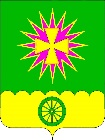 АДМИНИСТРАЦИИ НОВОВЕЛИЧКОВСКОГОСЕЛЬСКОГО ПОСЕЛЕНИЯ ДИНСКОГО РАЙОНАПОСТАНОВЛЕНИЕот____________                                                                     № _________станица НововеличковскаяОб утверждении Положения о порядке создания и ведения реестра зеленых насаждений на территории Нововеличковского сельскогопоселения Динского районаВ соответствии с Федеральными законами от 6 октября 2003 года № 131- ФЗ «Об общих принципах организации местного самоуправления в Российской Федерации» и от 10 января 2002 года № 7-ФЗ «Об охране окружающей среды», Законом Краснодарского края от 23 апреля 2013 года № 2695-КЗ «Об охране зеленых насаждений в Краснодарском крае», в целях упорядочения процесса ведения реестра зеленых насаждений, произрастающих на территории Нововеличковского сельского поселения Динского района, постановляю:Утвердить Положение о порядке создания и ведения реестра зеленых насаждений на территории Нововеличковского сельского поселения Динского района согласно приложению к настоящему постановлению.Начальнику отдела по общим и правовым вопросам администрации Нововеличковского сельского поселения Динского района (Калитка) обнародовать стоящее постановление в установленном порядке и разместить на официальном сайте администрации Нововеличковского сельского поселения Динского района.Контроль за исполнением настоящего постановления оставляю за собой.Настоящее постановление вступает в силу со дня его обнародования.Глава администрации Нововеличковского сельского поселения 					                         С.М. КоваПРИЛОЖЕНИЕУтвержденопостановлением администрации Нововеличковского сельского поселения Динского района от_____________2016 №______Положение о порядке создания и ведения реестра зеленых насаждений на территории Нововеличковского сельского поселения Динского районаЦелью создания реестра зеленых насаждений является учет и осуществление текущего контроля за состоянием зеленых насаждений в границах Нововеличковского сельского поселения Динского района.В реестр зеленых насаждений включаются все зеленые насаждения (деревья, кустарники, газоны, цветники), находящиеся на территории рекреационных зон Нововеличковского сельского поселения Динского района, а также зеленые насаждения, созданные в соответствии с градостроительной документацией для целей благоустройства и озеленения сельского поселения на территориях жилых, общественно-деловых, производственных зон и иных территориальных зон.В реестр не включаются:зеленые насаждения, расположенные на земельных участках, находящихся в собственности граждан и юридических лиц, и не имеющих ограничений на использование данного участка;зеленые насаждения, расположенные на земельных участках, отнесенных к территориальным зонам сельскохозяйственного использования, зонам специального назначения, зонам военных объектов, а также земельных участках, предоставленных гражданам для индивидуального жилищного строительства, ведения личного подсобного хозяйства, и участках, предоставленных садоводческим, огородническим или дачным некоммерческим объединениям граждан, земельных участках, расположенных на особо охраняемых природных территориях и землях лесного фонда;Учет зеленых насаждений ведется в целях:эффективного содержания и охраны зеленых насаждений;определения обеспеченности Нововеличковского сельского поселения Динского района зелеными насаждениями;осуществления контроля за состоянием и использованием зеленых насаждений;своевременного выявления аварийно-опасных деревьев, сухостойных деревьев и кустарников, принятия решений об их вырубке;определения ущерба, нанесенного зеленым насаждениям;сбора информации, необходимой для расчета размера средств, составляющих компенсационную стоимость зеленых насаждений, а также объема компенсационного озеленения.Проведение инвентаризации зеленых насаждений осуществляется администрацией Нововеличковского сельского поселения Динского района.Инвентаризация зеленых насаждений проводится не реже чем один раз в 10 лет.Администрацией Нововеличковского сельского поселения Динского района осуществляется проведение инвентаризации зеленых насаждений, расположенных на земельных участках, находящихся в муниципальной собственности Нововеличковского сельского поселения Динского района.Администрация Нововеличковского сельского поселения Динского района ведет реестр зеленых насаждений, который содержит информацию:о расположении земельных участков, занятых зелеными насаждениями;об их площади;о целевом назначении таких земельных участков;о характеристике зеленых насаждений: жизненной форме, видовой принадлежности, возрасте, природоохранном статусе.Реестр представляет собой свод таблиц (информационных карт), каждая из которых утверждается заместителем главы Нововеличковского сельского поселения Динского района (по форме согласно приложению к настоящему Положению).Информационные карты зеленых насаждений для ведения реестра оформляются на бумажных и электронных носителях в виде таблиц и картографических материалов.Ведение реестра зеленых насаждений осуществляет отдел ЖКХ, малого и среднего бизнеса администрации Нововеличковского сельского поселения Динского района.Изменение информационной карты осуществляет отдел ЖКХ, малого и среднего бизнеса администрации Нововеличковского сельского поселения Динского района в месячный срок со дня оформления акта выполненных работ.Изменение состояния зеленой зоны должно сопровождаться соответствующей корректировкой информационной карты зеленой зоны и утверждаться в порядке, установленном пунктом 7 настоящего Положения.Во всех случаях снос и пересадка деревьев и кустарников, изменения планировки газонов, необходимых при реконструкции или новом строительстве, производятся по согласованию с администрацией Нововеличковского сельского поселения Динского района.Реестр зеленых насаждений размещается на официальном сайте администрации Нововеличковского сельского поселения Динского района в сети Интернет.Начальник отдела ЖКХ, малогои среднего бизнеса администрации Нововеличковского сельского поселения				В.В. ТокаренкоПриложениек положению о порядке создания и ведения реестра зеленых насаждений на территорииНововеличковского сельского поселения Динского района«Утверждаю» Глава Нововеличковского сельского поселения Динского района	 (Ф.И.О.)Информационная карта зеленых насажденийN_______   по 	состоянию	на	"_____"__________20___г.Nп/пNп/пРеестровые показателиРеестровые показателиИнформацияИнформацияПримечаниеПримечание1.1.Название озелененной территории (парк, сквер, улица и т.д.)Название озелененной территории (парк, сквер, улица и т.д.)2.2.Местоположение озелененной территории на генплане (адрес)Местоположение озелененной территории на генплане (адрес)3.3.Дата создания озелененной территорииДата создания озелененной территории4.4.Принадлежность участка (собственник земельного участка озелененной территории)Принадлежность участка (собственник земельного участка озелененной территории)5.5.Ответственное юридическое, физическое лицо за соблюдение режима охраны территории, юридический (почтовый) адрес, телефон, факс)Ответственное юридическое, физическое лицо за соблюдение режима охраны территории, юридический (почтовый) адрес, телефон, факс)6.6.Категория озелененной территорииКатегория озелененной территории7.7.Площадь озелененной территории, кв. мПлощадь озелененной территории, кв. м8.8.Краткая характеристика озелененной территории (парка, сквера, т.д.): деревья, шт. кустарники, шт.Краткая характеристика озелененной территории (парка, сквера, т.д.): деревья, шт. кустарники, шт.травянистая растительность, кв. м, ее происхождение (естественное, искусственное) редкие виды растений (грибы, кустарники и т.д.), указать какиетравянистая растительность, кв. м, ее происхождение (естественное, искусственное) редкие виды растений (грибы, кустарники и т.д.), указать какие9.Видовой состав зеленых насаждений от общего числа видов, %: хвойные деревья, % лиственные деревья, % кустарники, %покрытие участка многолетними травами"Видовой состав зеленых насаждений от общего числа видов, %: хвойные деревья, % лиственные деревья, % кустарники, %покрытие участка многолетними травами"